Сведения по пп. «а» п. 12 Стандартов  раскрытия информации субъектами оптового и розничных рынков электрической энергии, утвержденных Постановлением Правительства РФ от 21 января 2004 г. № 24, годовая финансовая (бухгалтерская отчётность), а также аудиторское заключение за 2021 год размещены на сайте Министерства энергетики и ЖКХ Свердловской области по адресу:https://energy.midural.ru/standart-inf/ 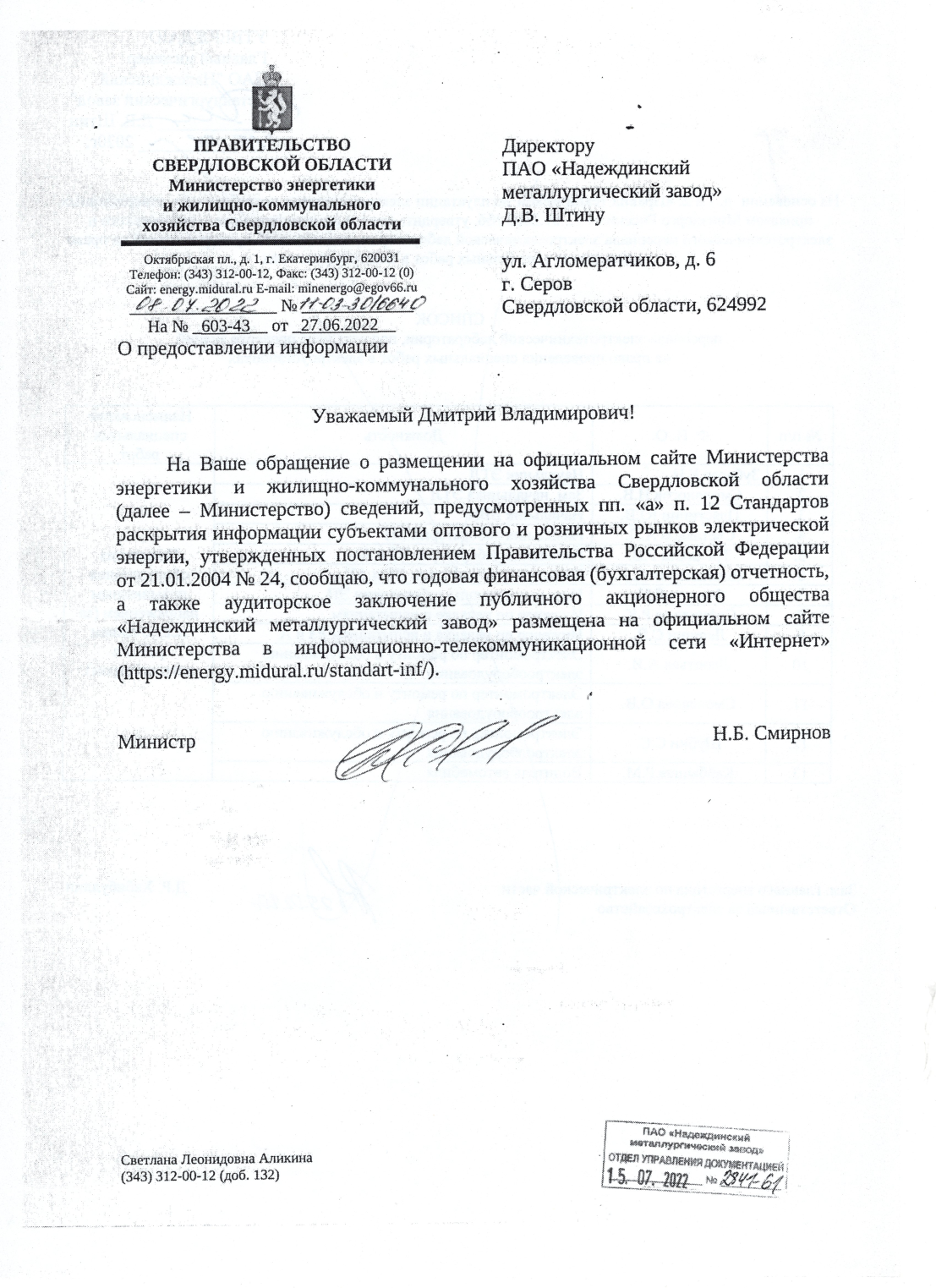 